LICENCIATURA EN REDES Y SISTEMAS OPERATIVOS  -  FIEC		Software y Hardware del PC	Examen Parcial	Diciembre 04, 2009Profesor: Ing. Néstor Arreaga A.	Alumno: 	1.-  Indique que es el “form factor” del motherboard, cite por lo menos cuatro ejemplos.2. – Es peligroso usar una pulsera antiestática, cuando se está trabajando con que componente computacional? a) floppy drive  						b) network card  c) monitor  							d) hard drive  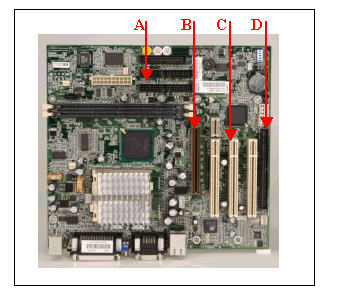 3.- Cual de las siguientes letras identifica un slot AGP en la grafica que se muestra arriba de un ATX motherboard?  a) A  						 b) B   c) C  						 d) D   4.- Cual de los siguientes es un dispositivo de entrada? a) Teclado  						b) Impresora  c) Parlante  						d) Unidad de disco  5.- Cual tipo de dispositivo es hot-swappable? a) PS/2 device  					b) parallel device  c) serial device  					d) USB device  6.- Explique las características de los 4 módulos de memórias que existen. 7.- Cuan Delgado es una tarjeta Type II PCMCIA?  a) 3.3mm  						 b) 5mm   c) 7mm  						 d) 10.5mm  8.- Por defecto, cual dispositivo usa IRQ 6?  a) floppy disk controller  				 b) LPT1   c) LPT2  						 d) real time clock  9.- Cual es el rango de dirección I/O para el COM1? a) 3F8-3FF  						b) 2F8-2FF  c) 3E8-3EF  						d) 2E8-2EF  10.- Cuales voltajes  DC son producidos por las Fuentes de poder ATX? a) +1.8V, +5V, -5V, +12V, -12V  c) +1.8V, +5V, -5V, +15V, -15V  d) +3.3V, +5V, -5V, +15V, -15V  e) +3.3V, +5V, -5V, +12V, -12V  11.- Describa el proceso de ensamblar un PC desde su inicio._________________________________________________________________________________________________________________________________________________________________________________________________________________________________________________________________________________________________________________________________________________________________________________________________________________________________________________________________________________________________________________________________________________________________________________________________________________________________________________________________________________________________________________________________________________________________________________________________________________________________________________________________________________________12.- Indique y describa cuales son las opciones que aparecen cuando al encender el PC presionamos F8._______________________________________________________________________________________________________________________________________________________________________________________________________________________________________________________________________________________________________________________________________________________________________13.-  Cual dos soluciones son comúnmente recomendadas cuando un técnico tiene problemas con una laptop? (Choose two.)a) Reiniciar la laptop.b) Reinstalar el operating system.c) Desconectar perifericos.d) Verificar el problema con el cliente.e) Llamar un tecnico de level-2.
14.- En el evento de un catástrofe en el sistema o falla del hardware, cual utilidad en Windows XP provee características para salvar y recobrar el sistema operativo? a) Emergency Repair Disk (ERD)b) Automated System Recovery (ASR)c) Windows Recovery Manager (WRM)d) Automated Windows Recovery (AWR)e) Windows System Recovery (WSR) 15.- Cual utilidad puede ver la estructura jerárquica de archives, carpetas y unidades en una computadora? a) File Explorer  b) msconfig  c) System Information  d) Windows Explorer  16.- Describa el proceso de arranque de Windows XP._______________________________________________________________________________________________________________________________________________________________________________________________________________________________________________________________________________________________________________________________________________________________________________________________________________________________________________________________________________________________________________________________________________________________________________________________________________________________________________________________17.- Que hacen las siguientes herramientas de Software?18.- Describa el proceso de funcionamiento de una impresora laser._______________________________________________________________________________________________________________________________________________________________________________________________________________________________________________________________________________________________________________________________________________________________________________________________________________________________________________FdiskFormatScandisk or ChkdskDefragDisk CleanupDisk ManagementSystem File Checker (SFC)